Lect 4                            volatile oils                                dr.Saba hadi They evaporate when exposed to the air at ordinary temperatures so they are called volatile oils, ethereal oils or essential oils ,They are called essential oil because volatile oil represent the essences of plants.                                               Essential oils are volatile fragrant compounds obtained from plants through the process of extraction. Plant materials from seeds, roots, flowers, leaves, stems, bark, and resin can be used to extract the essential oil of the plant. Extraction can be done with fresh or dried plant material. How volatile oils consist
Oils consist by secondary  product  bio processes and collects in special  vascular structures such as:Glandular hairs    الشعيرات الغدية  F. Labiateaceae العائلة الشفوية .Ex. Mint النعناع Oil glands الغدد الزيتية      F . Rutaceae عائلة السذبية Ex.       Citrus    ( Lemon, orange).Oil ducts القنوات الزيتية      F. Umbelliferaceae العائلة الخيمية    Ex. Anise اليانسون                                                                         PROPERTIES OF VOLATILE OILSHigh refractive index معامل الانكسار عاليةOptically active نشط بصرياImmiscible with water امتزاج مع الماءSoluble in ethers, alcohol and most organic operties of volatile oilsThe presence of volatile oils in the plantAll are located in the part of plant or in some of its parts, such as Menthol oil resides in the leave  and clove oil resides in the flowers and oil anise زيت اليانسون  in seeds  either cinnamon oil زيت الدارسين   resides in the bark.Physiological functions of the volatile oils for plant
1. attract insects, which helps to pollinate the flowers and increase production.Some volatile oils works to repel insects for the defense plant, some plants have  volatile oils unpleasant smell.The removal of products  biological processes and put out tissue plant.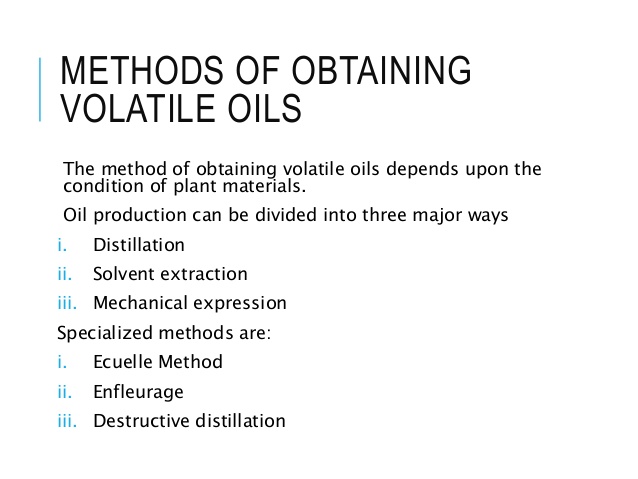 ECUELLE METHOD : It is used to obtain citrus oilsENFLEURAGE   :   In this method, an odorless fixed oil or fat is spread in a thin layer on glass platesDESTRUCTIVE DISTILLATION : Organic substances such as wood or resinMedical use used medically expelling the gases eliminates the pain of colic and bloating in children تستعمل طبيا كطاردة للغازات فيزيل الآم المغص والانتفاخ عند الاطفالused in some medicines kids and give  taste and smell acceptable  such as anise, peperment oil تستعمل في بعض ادوية . الاطفال لاعطائها طعما ورائحة مقبولة لديهم مثل زيت  اليانسون والنعناع        - 3-   used as a spice for foods such as oil cumin and cardamom, nutmeg and other  تستخدم كتوابل للاطعمة مثل زيت الكمون والهيل وجوزة الطيب وغيرها . Some of the volatile oils are used as a disinfectant, such as thyme بعض الزيوت الطيارة تستخدم كمواد مطهرة مثل الزعتر  Some volatile oils have anti fungi and bacteria.Some volatile oils used to remove dental pain and gums such as clove oil,Eugenol one of the most important  compound clove oil     بعض الزيوت الطيارة تستخدم لازالة الام الاسنان واللثة مثل زيت القرنفل احد اهم  مركبات زيت القرنفل Some of volatile oils used as a repellent expectorant such as eucalyptus oil تستخدم بعض الزيوت الطيارة كمادة طاردة للبلغم مثل زيت اليوكاليبتوس     Some considered  laxative such as anise oil بعضها تعتبر ملينة مثل زيت اليانسون   CHEMISTRY of volatile oilsChemical constituents of volatile oil may be classified into two groups. a. Terpenes b. Phenylpropanoids TERPENESNatural products whose structures may be divided into isoprene units. These units arise from acetate via mevalonic acid. These are branched chain 5 carbon units containing 2 unsaturated bonds. Made up of head to tail condensation of isoprene units. If i. 1 isoprene unit present= hemiterpene (C5H8) . 2 isoprene unit present= monoterpenes (C10H16) . 3 isoprene unit present= sesquiterpene (C15H24) . 4 isoprene unit present= diterpene (C20H32) . 5 isoprene unit present= triterpene (C25H48) Majority of the terpenes are monoterpenes in volatile oils. B . PHENYLPROPANOIDS They are formed via shikimic acid phenylpropanoid route  These compounds contain phenyl ring with an attached propane side chain. Many of the Phenyl propanoids found in volatile oils are phenols or phenol ethers. CLASSIFICATION OF VOLATILE OILS 1. Hydrocarbon volatile oils 2. Alcoholic volatile oils 3. Aldehydic volatile oils 4. Ketonic volatile oils 5. Phenolic volatile oils 6. Phenolic ether volatile oils 7. Oxide volatile oils 8. Ester volatile oils 9. Miscellaneous volatile oils زيوت طيارة اخرى DIFFERENCE BETWEEN VOLATILE OIL AND FIXED OIL Volatile oils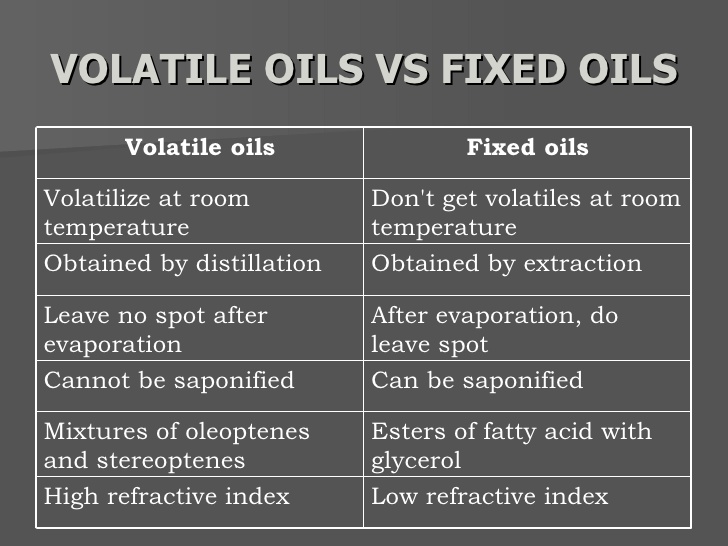 